RochesterWorks!Request for Proposals 2020 Summer Work Experience for Youth Ages 14-15 Released Wednesday, November 20, 2019Proposals due to SYEP@rochesterworks.orgno later than 11:59 p.m. Wednesday, January 29, 2020MANDATORY Bidders Conference David F. Gantt Community Center, 700 North Street, Rochester, NY 14605Tuesday, December 3, 2019:  11 a.m.  orMonday, January 6, 2020:  11 a.m. Please RSVP via EventBrite @ http://biddersconference2020.eventbrite.com to attend one of the sessions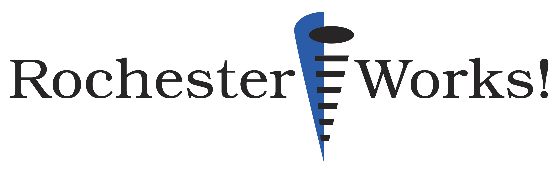 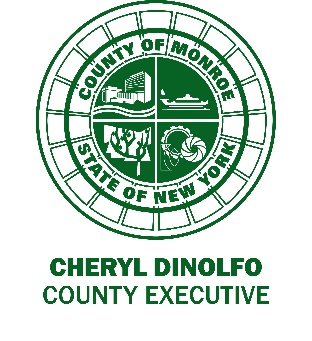 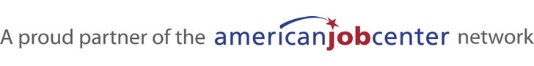 Request for Proposals RochesterWorks! is seeking qualified community partners to deliver structured employment-based paid summer work experiences for youth.BACKGROUNDRochesterWorks! Summer Youth Employment Program (SYEP) formally announce an effort to assist youth with summer jobs. This solicitation is expected to help more than 273 - in-school youth, ages 14-15, secure structured paid work experience over the summer. Total funding available for this solicitation is expected to equal $650,000.  RochesterWorks! anticipates funding from the New York State Governor and Legislature allocated for the sole purpose of Summer Youth Employment. *RochesterWorks! may negotiate awards based on the features included within proposals. RochesterWorks! may be unable to allocate awards should anticipated funding not be secured. Separate from this solicitation, additional subsidized and unsubsidized summer work experiences will be sought and made available to qualified youth ages 16-20.TIMELINESCOPE OF SERVICESThis RFP seeks to identify local for-profit, not-for-profit, and faith-based organizations capable of providing a six-week summer work experience for youth ages 14-15 from July 13 – August 21, 2020.  Potential employers should include one of the following themes or a well-defined theme of choosing: Advanced Manufacturing Culinary Health Care Hospitality Information Technology Multimedia Production / Arts Other Qualified work experiences must employ a minimum of 10 youth for 20 hours per week during the six-week period.  Attention must be given to developing work experiences that mirror true-to-life job activities with a youth-driven and strengths-based employment focus.  Employers are encouraged to partner with local businesses to provide structured work experiences. Partnerships should include formal Memorandum of Understandings (MOUs) or a Letter of Intent to detail the working relationship. Specific job tasks must be consistent with the New York State minimum-age standards for employed youth under the age of 18 available at https://www.labor.ny.gov/workerprotection/laborstandards/workprot/fedproc.shtm Qualified work experiences must all integrate work-based learning opportunities with the inclusion of 20-24 hours of financial literacy and work readiness enrichment activities consisting of mentoring, workshops, retention strategies, positive workplace behaviors, and reasoning skills.  Employers selected for funding will receive standardized financial literacy training for implementation.  PRE-PROPOSAL CONFERENCE & COMMUNICATIONSQuestions about this RFP will be taken at the Bidder’s Conference only.  No telephone calls.  Questions may be forwarded prior to conference to SYEP@rochesterworks.org – all replies will be addressed at the conference and subsequently posted on www.rochesterworks.org following the conference. RochesterWorks! will make every reasonable effort to keep Respondents informed about the RFP process.  Notifications about timeline date changes, amendments to the RFP, and other information about the RFP will be posted on RochesterWorks! website for this RFP.  RochesterWorks! failure to provide such information shall not delay nor invalidate RochesterWorks! right to make a decision to award an agreement pursuant to this RFP.Approved programs will be required to attend the mandatory Provider Fair in May 2020.PROPOSAL PREPARATION AND SUBMISSION PROCESSPROPOSAL CONTENTRespondents must complete the 2020 SYEP Work Experience Proposal Form available online at www.rochesterworks.org.  The form is attached as a reference (Attachment A) but must be completed and submitted electronically.  Each organization should submit one proposal for all projected employment activities.  As requested on the 2020 SYEP Work Experience Proposal Form, the proposal must include the following information:Section I:  Description of Organization    Provide the name of the organization applying and include the name of employment activity and the actual employment site/location.  Employment Description OverviewProvide a detailed employment overview of no more than 3 sentences to include summary with theme, and primary employment activity outcome – i.e. Documentary/Video; Business Plan. Employment ActivityIn detail, include actual work, enrichment activities, curriculum (Healthy Choice Curriculum if applicable), and financial literacy.  Detail when, where and how the employment activity will be delivered for the six-week work experience.  Provide copies of MOU’s and or Letters of Intent for partnerships developed with local employers.  Employment PortfolioProvide a summary of what will be Included in the Employment Portfolio.  This should include definitive measurable outcomes & work products developed.Youth Job Descriptions A detailed job description must be included for each youth that will be employed. This should be a formal job description on company/agency letterhead and speak to the following:Job TitleRole Description Major ResponsibilitiesQualificationsPhysical Demands VolunteeringYouth employed will not be allowed to engage in volunteer opportunities with the Employer in part or in whole outside of the SYEP program for the duration of the contracted employment period for this RFP.    Related policies and proceduresDescribe the policy on attendance, payroll procedures, appearance, behaviors and grievance.  Please note this is a short-term employment experience - youth are to be paid weekly or bi-weekly.  If the employment activity proposes an entrepreneurial or product sale component, you must include the policy on how any profits will be utilized or dispersed. Transportation Policy Employers should describe in detail their transportation policy should it require youth employees to be transported during working hours.  Transportation policies should include staff to youth employee ratio for transportation and if youth employees will be transported in private vehicles or program vehicles.  Insurance liability information should also be provided for each specified transportation policy.  If your program is on a bus line, please include the route number for the bus from downtown Rochester to and from your worksite with departure times.  If your program is not on a bus line, please detail what transportation accommodations will be made for youth workers to arrive at the worksite from downtown Rochester or a predetermined location.     Description of Key Employment PersonnelResumes and/or Job Descriptions of involved staff members along with credentials of partner staff, and all other inclusions must be compiled as a separate and single PDF included as a second attachment to the email and titled Attachments for 2020 SYEP Work Experience Proposal. Unique or Special Request: Employers should indicate any unique request for the review team to consider when reviewing their proposal. Section II:  Work ScheduleEmployment-based opportunities should serve a minimum of 10 youth and run 6 weeks during the period July 13 – August 21, 2020.  Youth must be employed 20 hours per week (unpaid lunch) for a total of 120 hours for the total 6-week employment.  Pre-Employment ActivityDescribe the pre-employment activity for the employment program.  This should include an orientation for the youth and their parents along with the dates, times and location.  Working hours are required to operate afternoons, within the hours of 12:00 pm and 5:00 pm. Hours proposed outside of this slated time will only be considered for unique and justifiable situations. Such request should be noted under the “Unique or Special Request” Section of this RFP.  Additional ActivityDescribe how youth will be able to make up missed work assignments due to pre-approved absences.  Describe any post-employment activities afforded through this work experience.  Miscellaneous Additional and pertinent information not included above. Report Card FindingsFor applicants that participated in the 2019 Summer Youth Employment Program please address any findings from the most recent report card noting how areas of concern will be addressed in the 2020 SYEP if selected.  Section III:  Employment BudgetAn itemized budget and narrative explanation of all costs associated with the proposed work experience including staff, operation, and participant costs and any in-kind or leveraged resources.  The total project budget must not exceed $2,378 per youth. Indirect Costs must not exceed 10% of total employment budget.Youth Wage Calculations:    The wage calculation will be based on the youth employee receiving minimum wage ($11.80) with all required deductions.  All employers are required to pay wages to the youth employed in a timely manner.  The Respondent’s response to this proposal shall be deemed its acceptance of this requirement and therefore indicates its capacity to perform the necessary payroll process as proposed. Payments are made on a reimbursement basis and advance payments to employers will not be allowable. An employer’s capacity to administer a reimbursement-based contract is essential.PROPOSAL SUBMISSION2020 SYEP Work Experience Proposal Forms will be accepted immediately and ongoing through 11:59 p.m. Wednesday, January 29, 2020 only.  Proposals will not be accepted or reviewed past the deadline.Proposals are to be emailed only to: SYEP@rochesterworks.org EVALUATION CRITERIAThe following is a summary of the proposal evaluation criteria. It is within RochesterWorks! discretion to determine the value assigned to each of these criteria.Quality of Service Design = 30%Proposals will be evaluated based on creativity, individuality, specificity of experience, relevance to in-demand industries, level of youth engagement, measurable outcomes, contributing partnerships excluding employment partners. Demonstrated expertise and understanding of the RFP objectives and adequate workspace.Employment Partners = 20%Proposals will be evaluated based upon the quality of employment partners and or work experiences created.  Employment partners should be demonstrated through signed MOU’s or Letters of Intent. Each work assignment must have a detailed job description.  Demonstrated Capability = 20%This solicitation is designed to serve youth ages 14-15 who possess limited experience and/or work readiness. Diversity in employment offering is sought.  Commitment of key principals to the Employment: Demonstration of availability of senior-level staff or associates to be assigned to this work experience to ensure depth, accountability, and diversity of perspective. Employers must demonstrate the ability to serve a reasonable cross-section of youth regardless of background and work experience.Cost Efficiency = 20% Reasonable cost of expenses/supplies, fiscal and organizational/administrative capacity with sufficient cash flow and/or cash on hand to provide payroll and the capability to make required payments to initiate the work experience is strongly advised. Payments are made on a reimbursement basis and advance payments to employers will not be allowable.The total cost of the Respondent’s proposal is important to RochesterWorks!; however, based on the evaluation of the other criteria, RochesterWorks! will not necessarily select the lowest bidder. Supplemental Resources & Value = 10%The Respondent’s comprehension of the needs of RochesterWorks! as demonstrated by its description of its approach to the elements listed in the Scope of Services section of this RFP.  Work sites are centrally located and/or easily accessible by public transportation or otherwise. Demonstrates value of resources added both monetarily and otherwise (funds, contributions, activity/services, etc.). Employers who create connections for participating youth to transition to steady work and/or to additional education or training will receive added consideration.  Employers demonstrating a unique ability to serve youth with limited disabilities and/or mental health needs, juvenile offenders, and youth requiring reasonable individualized supports may receive added consideration. Other Criteria:  Other criteria may be considered and evaluated by RochesterWorks! if it is determined to be in the best interest of RochesterWorks! and the success of the Work Experience to do so.  Respondents shall provide sufficient information in their written proposals to enable RochesterWorks! review team to make a recommendation to  RochesterWorks! Executive Director and the Workforce Development Board.  RochesterWorks! reserve the right to invite any or all Respondents to an interview to discuss their proposal.  Any expenses resulting from such an interview will be the sole responsibility of the Respondent. RochesterWorks! is under no obligation to select any of the responding Respondents or to conduct the Employment Activity described herein. RochesterWorks! may amend or withdraw the RFP at any time, within its discretion. RochesterWorks! shall have no liability for any costs incurred in preparing a proposal or responding to the requests with respect to the proposal. The selection of an Employer is within RochesterWorks! sole discretion and no reasons for rejection or acceptance of a proposal are required to be given. Although costs are an important consideration, the decision will be based on qualifications and compliance with the requirements of this RFP and not solely on cost. RochesterWorks! reserves the right to reject any or all proposals or to accept a proposal that does not conform to the terms set forth herein. RochesterWorks! further reserve the right to waive or modify minor irregularities in the proposals and negotiate with Employers to serve RochesterWorks! best interests.RochesterWorks! seek to maximize the number of youth served by these funds. Assuming receipt of anticipated funding, RochesterWorks! will notify successful employers/ providers no later than April 1, 2020.   Successful respondents will be required to cooperate with RochesterWorks! to develop further proposal details as needed.  The Respondent(s) selected by the RochesterWorks! will be required to enter into a Professional Services Agreement (PSA) with RochesterWorks! (see Attachment B, RochesterWorks! standard PSA form). The establishment of a PSA is contingent upon approval by NYS Governor & Legislature Approval of agreement with Consultant for all Agreements in excess of $10,000 or for a period of more than one year and upon the availability of funds for such an agreement. Unless otherwise stated in the proposal, the Respondent’s response to this RFP shall be deemed its acceptance of the terms of this PSA. YOUTH RECRUITMENT, HIRING, AND JOB PLACEMENTAll youth employed at work experiences funded by RochesterWorks! will be placed through the Summer Employment application process administered by the City and RochesterWorks!.  Potential employers are not to recruit or guarantee youth acceptance into their work experience.  Once applications go live, potential employers should encourage interested and potentially eligible youth to apply for summer employment.  It is an open and competitive process and only youth ages 14 to 20 years old in-school/TASC and living within Monroe County, including the City of Rochester, are eligible to apply.  Youth referred for employment opportunities may have limited or no work experience and/or may possess obstacles to maintaining stable employment.  All youth that successfully complete the application process and determined eligible for employment will be considered equally for existing opportunities for which they qualify.  Prior to the work experience start date, RochesterWorks! staff will refer interested and eligible youth for interviews to employers selected for funding (minimum interview standards are being developed by SYEP staff and will be shared with successful work experience employers prior to contract). MISCELLANEOUSRochesterWorks! reserve the right to amend or withdraw this RFP at the discretion of RochesterWorks!, including any timeframes herein, upon notification of all Respondents as set forth above, and in such case,  RochesterWorks! shall have no liability for any costs incurred by any Respondent.RochesterWorks! may request additional information from any Respondent to assist with the evaluation of the proposal.The proposal and all materials submitted with the proposal shall become property of RochesterWorks! and will be subject to NYS Freedom of Information Law. If any proprietary information is submitted with the proposal, it must be clearly identified and a request to keep such information confidential must be submitted. Submission of a proposal shall constitute a binding offer by Respondent to provide the services at the prices described therein until such time as the parties enter into a PSA.   Attachment A2020 SYEP Work Experience Proposal FormBudget Instructions and FormsThe total project budget must not exceed $2,378 per youth. Proposals must include all completed Budget Forms (see A-2).Detail must be provided in the Budget Narrative/Justification for each item requested by itemizing the cost that comprises each total cost. Costs which are prorated must be supported by a cost allocation plan showing requested funds paying only its share of the costs for that item. Administrative costs are not to exceed 10% of entire budget. A copy of any agreement (i.e. audit, accounting fees, etc.) that substantiates contracted items may be requested by RWI.Justification and reasonableness of costs will be considered when evaluating proposals.Contracts will be held to the most current approved budget and cannot exceed the award amount. Budget amendments may be allowed. All requests for amendments must be submitted for approval to RochesterWorks, Inc. prior to expenditure. All requests will require a written, detailed explanation and RochesterWorks, Inc. will provide a written approval before action can be taken. Failure to follow these guidelines may result in disallowed costs. Budget CategoriesStaff Costs: Include requested staff wage(s) and related fringe benefits.Operating Costs: Include requested costs associated with TANF youth services. Administrative costs are not to exceed 10% of entire budget.Participant Costs: Include requested participant wages and fringesExample of line item inclusion with determination/explanation (these are examples only):Staff Wages: 50% of staff salariesStaff Fringe Benefits: 19.5% of salary includes FICA and medicalRent, Utilities, Telephone: They may be listed based on square footage of SYEP participant locationsSupplies: May be listed as required supplies to run the program- benefitting the participants and direct staffContracted Services: Payroll fees - Mileage: Staff travel to include visits to worksites, homes, schools and training sites will be reimbursed at organization mileage rate of up to $1,000, match/in-kind thereafter.Other: Costs like bus passes, museum tickets, field trips, participant trainings – include description of cost per unit/activity, justification, etc. Admin Costs: Administrative costs are not to exceed 10% of entire budget.Staff Fringe BenefitsYouth Fringe BenefitsAttachment B2020 SYEP Service Provider Agreement  Contract Number: 20-xxxService Provider AgreementThis Agreement (the "Agreement") is made by and between RochesterWorks, Inc., a New York not-for-profit corporation, with an address at 255 N. Goodman Street, Rochester, New York 14607 (“RWI”), and Agency Name, a New York State not-for-profit/a New York State public organization which maintains its principal place of business at ADDRESS, Rochester, New York 14623 (“Service Provider”). Whereas, RWI is a New York State not-for-profit corporation which was formed to act as the fiscal agent and administrator of workforce development programs authorized under Title I of the Workforce Investment Act of 1998; and Whereas, RWI will be acting as the lead agency in operating a summer employment program offering services in support of structured work experience, career exploration and job readiness training to youth under the Temporary Assistance for Needy Families (TANF (DHHS #93.558)) - Summer Youth Employment Program (the “Program”); andWhereas, Service Provider is an organization capable of providing the workforce development services under this Program; and Whereas, RWI desires to engage the Service Provider to render services under this Program, which services the Service Provider has agreed to undertake and perform from June 15, 2020 through September 1, 2020;Now, Therefore, in consideration of the foregoing and the mutual promises of RWI and Service Provider (the "Parties"), and subject to the continued availability of Federal or State funds for this Program, the Parties agree as follows:Term of the Agreement.  This Agreement is binding as of the date first written above. The obligations of the Service Provider under this Agreement shall commence on June 15, 2020 and continue through September 1, 2020, unless and until terminated as provided in section 16.  Any obligations specified in this Agreement which are intended to survive the termination of this Agreement shall survive said termination. At its discretion, RWI may extend contracts based on program performance and funding availability.Duties and Obligations of Service Provider.  Service Provider assures and agrees that it will fully perform the services described in Attachment A in accordance with generally accepted professional standards, and in a manner satisfactory to RWI.  Service Provider shall provide the workforce development services under this Program in accordance with all applicable laws and regulations as well as directives and standards prescribed by RWI and all appropriate New York State agencies and the federal government.  In the event that such services are not performed in accordance with the provisions of this section, RWI, in addition to any other available remedies, may suspend the operation of the services herein at any time during the term of the Agreement by giving at least ten (10) days prior written notice to the Service Provider of the suspension date, the length of the suspension and the reason therefore.  Any such suspension continuing for a period of thirty (30) or more consecutive days shall constitute a termination under Section 16 of the Agreement.Service Provider shall properly supervise and monitor the youth participating in this Program in the ordinary course of the Service Provider’s business.Service Provider shall treat any participants receiving compensation in this Program as its recruits and shall have supervisory control and authority over these individuals, including, but not limited to, the ability to terminate their involvement.  Where it applies, Service Provider shall be responsible for the payment of all applicable payroll taxes, disability and unemployment insurance, worker’s compensation benefits and all similar employment expenses on behalf of the youths it employs under this Program.Service Provider shall require all youths participating in this program to complete all necessary documentation regarding their participation with the Service Provider in order for RWI to complete all necessary paperwork required by RWI and by any Federal, State, local and/or other government agencies.  Service Provider shall make this employment information and documentation readily accessible to RWI, which obligation shall survive termination of this Agreement, as set forth more fully in Section 3 below.Service Provider shall fully cooperate with RWI with respect to the completion of any program monitoring requirements imposed on RWI by any Federal, State, local, and/or other government agencies, including, but not limited to, the completion of any reporting forms, performance reports and work experience placement and retention forms.  In this regard, Service Provider shall provide RWI with reasonable access to its place of business, personnel and the records detailed in Section 2 and Section 3 of this Agreement.Access to Records.  Service Provider agrees to maintain and retain sufficient on-site records and information necessary for the documentation of all aspects of the Program described in this Agreement.  This affirmative obligation requires that the Service Provider maintain records regarding the individuals participating in this Program, including, but not limited to, all records pertaining to attendance, training, receipt of supportive services and all other Program elements.The Service Provider agrees to annually disclose to RWI all funding sources that support the program budget of the program.  In the event that the Service Provider is a recipient of additional funds that will either directly or indirectly expand or enhance the identified program within the current contract period, the Service Provider agrees to inform RWI of the additional funds upon official notification from the granting entity by providing RWI a copy of such notification.The Service Provider agrees to permit on-site program monitoring visits, inspections and audits of all records, books, papers and documents associated with this Agreement by authorized representatives of RWI and any Federal, State, local, and/or other government agencies, and further agrees to provide necessary support in connection with the performance of such audit.The Service Provider agrees to maintain for a period of six (6) consecutive years following termination of this Agreement, any and all records, reports and other documentation arising from the performance of this Agreement, and as set forth in Section 3(A) and 3(B) above, including all attendance and payroll records.  Service Provider shall provide RWI with access at reasonable times and places to the Service Provider’s records described in Section 2 and Section 3 of this Agreement, which obligation shall survive for a period of three (3) consecutive years following the termination of this Agreement for any reason.  Compensation. RWI agrees to pay the Service Provider based on expense vouchers submitted for the operation of the Summer Youth Employment Program. Payments are based on program expenses for the period June 15, 2020 through September 1, 2020 up to the amount as agreed to in the attached budget. Any funds remaining after termination of this agreement will be returned to RochesterWorks, Inc. It is understood and agreed by the Parties to this Agreement that all payments made to Service Provider under this Agreement are expressly conditioned upon the continued availability of Federal, State, Local and other funds for this Program. Source of funding New York State Office and Disability Assistance Employment and Income Support Programs, 40 North Pearl Street-11D, Albany, New York 12243. Department of Human Services #93.558.In the event RWI does not have funds available under this Program, RWI may terminate this Agreement in accordance with the terms of Section 16 of this Agreement and RWI shall be relieved of any obligation or liability to Service Provider to continue any Program activities beyond the period for which funds shall have actually been allocated.RWI shall reimburse the Service Provider for the expenses described in Section 4 (A) above upon the execution of reimbursement vouchers submitted by the Service Provider.Any costs disallowed by TANF and/or other government agencies will be reimbursed by the Service Provider with non-federal funds.	RWI shall pay all amounts due and owing to Service Provider under this Agreement within thirty (30) days after their receipt from the State or other appropriate payment source.Monitoring/Access to Records.	Designated representatives of appropriate Federal, State, local, and/or other government agencies shall have a right to monitor the provision of services under this Agreement which includes having access at reasonable times and places to Service Provider’s employees, reports, surveys, books, records, audits, case conferences and any other material relating to the cost or delivery of such services.  Service Provider agrees to maintain and retain all program, fiscal, and statistical records as prescribed by RWI and TANF for a period of six (6) years after delivery of service and final payment.Fair Hearings.  Service Provider acknowledges that eligible individuals receiving services under this Agreement may be entitled to request a Fair Hearing to appeal matters relating to the provision of services.  Service Provider agrees to cooperate and participate in the Fair Hearing process as directed by RWI or appropriate Federal, State, local, and/or other government agencies, consistent with applicable law and regulation, regarding services provided under this Agreement.  Such cooperation and participation shall include, but not be limited to, providing testimony, reports, records and documents at, and in preparation for Fair Hearings, aid continuing in appropriate cases, and compliance with Fair Hearing decisions.Subcontracts/Assignment. The Service Provider shall not enter into subcontracts for services to be provided through this Agreement without RWI’s written permission.  In the event a subcontract is permitted by RWI, the Service Provider remains responsible for the performance of the subcontractor and the form and substance of the subcontract shall be consistent with 18 NYCRR Part 405, if applicable.  This Agreement may not be assigned by the Service Provider or its right, title or interest therein assigned, transferred conveyed, sublet or disposed of without the previous consent, in writing, of RWI.Licenses, Certifications, and Permits. The Service Provider shall procure and keep in effect for the duration of the Agreement all licenses, certifications, or permits required by the Federal government, New York State or local governments and, where applicable, shall post such licenses, certifications, or permits in a prominent place, as required.Nondiscrimination & Equal Opportunity Assurance.  As a condition to the award of financial assistance, the grant applicant assures that it will comply fully with the nondiscrimination and equal opportunity provisions of the following laws:Title VI of the Civil Rights Act of 1964 which prohibits discrimination against all individuals in the United States on the basis of race, color, religion, sex, national origin, age, disability, political affiliation, or belief, and against beneficiaries on the basis of either citizenship/status as a lawfully admitted immigrant authorized to work in the United States or participation in any Federal – financially assisted program or activity;Title IV of the Civil Rights Act of 1964, as amended, which prohibits discrimination on the basis of race, color and national origin;Section 504 of the Rehabilitation Act of 1973, as amended, which prohibits discrimination against qualified individuals with disabilities;The Age Discrimination Act of 1975, as amended, which prohibits discrimination on the basis of age; andTitle IX of the Education Amendments of 1972, as amended, which prohibits discrimination on the basis of sex in educational programs.The grant applicant also assures that it will comply with 29 CFR Part 37 and all other regulations implementing the laws listed above.  This assurance applies to the grant applicant’s operation of the TANF – financially assisted program or activity, and to all agreements the grant applicant makes to carry out the TANF – financially assisted program or activity.  The grant applicant understands that the United States has the right to seek judicial enforcement of this assurance.Renegotiation. The parties agree to re-negotiate this Agreement in the event that appropriate Federal, State, local, and/or other government agencies issue new or revised requirements binding on RWI as a condition for receiving continued Federal or State reimbursement.Notice of Job Vacancies.	The Service Provider recognizes the continuing commitment on the part of Monroe County to assist those receiving temporary assistance to become employed in jobs for which they are qualified, and the County’s need to know when jobs become available in the community.  The Service Provider agrees to notify the County when it has or is about to have a job opening for a full-time position within Monroe County or any contiguous county.  Such notice shall be given as soon as practicable after the Service Provider has knowledge that a job opening will occur.  The notice shall contain a description of conditions for employment, including the job title and information concerning wages, hours per work week, location and qualifications (education and experience).  Service Provider agrees to utilize the New York State Department of Labor job bank to place notices of any such jobs.The Service Provider recognizes that this is an opportunity to make a good faith effort to work with Monroe County for the benefit of the community.  Nothing contained in this provision, however, shall be interpreted as an obligation on the part of the Service Provider to employ any individual who may be referred by or through the County for job opening as a result of the above notice.  Any decisions made by the Service Provider to hire any individual referred by or through the County shall be voluntary and based solely upon the Service Provider’s job requirements and the individual’s qualifications for the job, as determined by the Service Provider.Lobbying.  As required by Section 1352, Title 31 U.S.C., and implemented at 34 CFR Part 82, Sec. 82.105 and 82. 110, the Service Provider certifies that:No Federal appropriated funds will be paid, by or on behalf of the Service Provider, to any person for influencing or attempting to influence an officer or employee of an agency, a Member of Congress, an officer or employee of Congress, or an employee of a member of Congress in connection with the awarding of any Federal contract, the making of any federal grant or loan, the entering into of any cooperative agreement, and the extension, continuation, renewal, amendment, or modification of any Federal contract, grant, loan, or cooperative agreement.If any funds other than Federal appropriated funds will be paid to any person for influencing or attempting to influence an officer or employee of an agency, a Member of Congress, an officer or employee of Congress, or an employee of a Member of Congress in connection with this agreement, the Service Provider shall complete and submit Federal Standard Form LLL, DISCLOSURE FORM TO REPORT LOBBYING, in accordance with its instructions.Drug-Free Workplace.	As required by the Drug-Free Workplace Act of 1988, and implemented at 40 CFR Part 32, the Service Provider certifies that it will provide a drug-free workplace by:Publishing a statement notifying employees that the manufacture, distribution, dispensing, possession, or use of a controlled substance is prohibited in the Service Provider’s workplace and specifying the actions that will be taken against employees for violation of such prohibition. Establishing an ongoing drug-free awareness program to inform employees about:the dangers of drug abuse in the workplacethe Service Provider’s policy of maintaining a drug-free workplaceany available drug counseling, rehabilitation, and employee assistance programthe penalties that may be imposed upon employees for drug abuse violations occurring in the workplaceMaking it a requirement that each employee to be engaged in the performance of this Agreement be given a copy of the statement specified in Section 13(A) above.Notifying the employee in the statement required by Section 13(A) above, that as a condition of employment under this Agreement, the employee will:abide by the terms of the statement notify the employer in writing of his or her conviction for a violation of a criminal drug statute occurring in the workplace no later than five (5) calendar days after such convictionNotify NYS Office of Temporary and Disability Assistance and the NYS Department of Labor in writing within ten (10) calendar days after having received notice from an employee or otherwise receiving actual notice of such conviction.Taking one of the following actions within thirty (30) calendar days after receiving notice, with respect to any employee who is so convicted:taking appropriate personnel action against such an employee, up to and including termination, consistent with the requirements of the Rehabilitation Act of 1973, orrequiring such employee to participate satisfactorily in a drug abuse assistance or rehabilitation program approved for such purposes by an appropriate agency.Making a good faith effort to continue to maintain a drug-free workplace through the above steps.Debarment and Suspension.  The Service Provider shall certify to the terms set forth in Attachment B, annexed hereto, which is incorporated by reference into this Agreement.Federal Single Audit.  The Service Provider shall comply with the Federal Audit Compliance terms set forth in Attachment D, annexed hereto, which is incorporated by reference into this Agreement.Termination.  This Agreement may be terminated as follows:This Agreement may be terminated by either party without cause upon twenty (20) days prior written notice to the other party.This Agreement may be terminated immediately by RWI upon written notice to Service Provider:If funding for the services for the Program set forth in this Agreement is terminated or curtailed; If any of the Parties become insolvent, is unable to pay its debts as they mature, states in writing that it is not able to pay its debts as they mature, makes an assignment for the benefit of creditors, files, or has filed against it, any proceeding in the U.S. Bankruptcy Court, is subject to a levy, seizure or sale of a substantial part of its property on behalf of creditors, or is subject to the appointment of a receiver for a period equal to or greater than thirty (30) days; If any of the Parties is dissolved, terminated or ceases to exist according to the laws of the State of New York; If any of the Parties commits any breach of this Agreement or violates any applicable statute or regulation; or If RWI determines that the services performed by Service Provider under this Agreement do not adequately meet the standards of quality as prescribed by State and Federal governments.This Agreement may be terminated by the mutual written consent of the Parties at any time.Insurance.	Throughout the term of this Agreement, Service Provider shall, at its own cost and expense, procure and maintain or otherwise arrange for insurance policies covering  the following: worker’s compensation insurance, New York State disability benefits insurance, or its equivalent, comprehensive general liability insurance (including, without limitation, contractual liability) covering bodily injury and property damage, with single limits of liability in the amount of $1,000,000 or more; if applicable automobile liability insurance in the amount of $1,000,000 with a minimum of $1,000,000 for each occurrence, bodily injury and property damage.  Original certificates evidencing such coverage and indicating that such coverage will not be canceled or amended in any way without ten (10) days prior written notice to RWI, shall be delivered to RWI before final execution of this Agreement and original renewal certificates conforming to the requirements of this Section shall be delivered to RWI at least sixty (60) days prior to the policy expiration date.  Service Provider’s insurance shall provide for and name RWI as an additional insured.  All policies of insurance shall be issued by companies in good financial standing, duly and fully qualified and licensed to do business in New York State or otherwise acceptable to RWI.Indemnification.  Service Provider covenants to indemnify and hold harmless RWI, its officers, employees and agents, and, at the request of RWI, defend RWI, its officers, employees and agents, from and against any and all claims, judgments, costs, actions, awards, liabilities, losses, expenses, damages or liability, including attorney's fees and costs of litigation, arising out of negligence, misconduct, omission or breach of the Service Provider, its officers, employees and agents, in connection with the performance of its duties under this Agreement.  Service Provider further covenants, in case any claim or demand is asserted against it which may result in liability to RWI, that it shall give prompt notice thereof in writing to RWI and shall cooperate in the investigation of any such claim or defense of any action arising therefrom.  Service Provider shall not be required to indemnify or defend RWI for any damage or loss arising from any negligent acts or omissions or willful misconduct of RWI, its officers, employees and agents.RWI covenants to indemnify and hold harmless Service Provider, its officers, employees and agents, and, at the request of Service Provider, defend Service Provider, its officers, employees and agents, from and against any and all claims, judgments, costs, actions, awards, liabilities, losses, expenses, damages or liability, including attorney's fees and costs of litigation, arising out of negligence, misconduct, omission or breach of RWI, its officers, employees and agents, in connection with the performance of its duties under this Agreement.  RWI further covenants, in case any claim or demand is asserted against it which may result in liability to Service Provider, that it shall give prompt notice thereof in writing to Service Provider and shall cooperate in the investigation of any such claim or defense of any action arising therefrom.  RWI shall not be required to indemnify or defend Service Provider for any damage or loss arising from any negligent acts or omissions or willful misconduct of Service Provider, its officers, employees and agents.19. Relationship of Parties.In performing professional services under this Agreement, Service Provider shall be and act at all times and in all respects as an independent contractor providing the workforce development services under this Program, and Service Provider shall, in carrying out the duties and obligations of this Agreement, be and perform at all times as an independent contractor.  The sole interest of Service Provider is to ensure that the services under this Program are performed in a consistent, competent and efficient manner.  Nothing herein shall be construed to create an employer/employee relationship between the Service Provider and RWI or between the Service Provider and RWI's employees or professional subcontractors.  RWI and its employees or professional subcontractors shall not be eligible hereunder for participation in any employee benefit plans of the Service Provider, nor shall they have any claim under this Agreement against the Service Provider for vacation pay, sick leave, retirement benefits, Social Security, Workmen's Compensation, disability or unemployment insurance benefits or any other employee benefits of any kind.Neither Service Provider nor RWI shall be authorized to act as agent for the other or to incur any liability in the name of or on behalf of the other, unless expressly provided in this Agreement or specifically authorized in writing by the party, which would be responsible for the obligation.Severability.   Every provision of this Agreement is intended to be severable.  If any provision is held to be invalid or unenforceable by law or by a court of competent jurisdiction, all other provisions shall nevertheless continue in full force and effect.  In lieu of such invalid or unenforceable provision, there shall be added to this Agreement a legal, valid and enforceable provision as similar in terms to such invalid or unenforceable provision as may be possible.MiscellaneousThe following provisions shall apply to this Agreement:The paragraph headings contained in this Agreement have been prepared for convenience of reference only and shall not control, affect the meaning, or be taken as an interpretation of any provision of this Agreement.Several copies of this Agreement may be executed by the parties, each of which shall be deemed an original for all purposes, and all of which together shall constitute but one and the same instrument.In the event any term or condition of this Agreement should be breached by either party and thereafter waived by the other party, then such waiver shall be limited to the particular breach so waived and shall not be deemed to waive any other breach either prior or subsequent to the breach so waived.If the consent of either party is required for whatever reason under the terms of this Agreement, such consent shall not be unreasonably withheld.The Parties agree that each will timely execute any further documents that will be reasonably necessary to affect any term, condition, warranty, or other part or aspect of this Agreement.The Parties may only assign their respective rights and obligations under this Agreement in their entirety and may not assign less than all of their respective rights and obligations. Any assignment will be conditioned upon prior written consent from each of the other Parties, which consent shall not be unreasonably withheld.Wherever necessary or appropriate, the masculine gender whenever used shall include the feminine, and the feminine shall include the masculine; the neuter shall include both masculine and feminine; the singular shall include the plural, and the plural shall include the singular.Failure of Performance.  If either party to this Agreement fails in the due performance of any of its obligations under the terms of this Agreement, the other party will have the right, at its election, to sue for damages for such breach and to seek such legal and equitable remedies as may be available to it, including the right to recover all reasonable expenses, which shall include reasonable legal fees and court costs, incurred:  (a) to sue for damages; (b) to seek such other legal and equitable remedies; and (c) to collect any damages and enforce any court order or settlement agreement including, but not limited to, additional application to the court for an order of contempt.  Nothing contained herein shall be construed to restrict or impair the rights of either party to exercise this election.  All rights and remedies herein provided or existing at law or in equity shall be cumulative of each other and may be enforceable concurrently therewith or from time to time.Notices.    Any notice or other communication which is required to be given under the terms of this Agreement shall be in writing and shall be delivered personally, or sent by registered mail, or by certified mail return receipt requested to the addresses noted above.  Any notice which is mailed shall be deemed to have been given on the second business day after the day of mailing (not counting the day mailed), irrespective of the date of receipt.  Notices may be signed and given by the attorney for the party sending the notice.  A new address may be designated by notice.Construction. All understandings and agreements previously made by and between the parties are merged in this Agreement, and all schedules and exhibits that are now or will be attached, which alone fully and completely expresses their agreement.  This Agreement may not be changed, terminated, nor any of its provisions modified, amended or waived, except in a writing signed by all of the parties to this Agreement.Applicable Law; Jurisdiction; Venue.  This Agreement will be governed by and construed in accordance with the laws of the State of New York without regard to its principles of conflicts of law.  The County of Monroe in the State of New York is hereby designated as the exclusive forum for any action or proceeding arising from or in any way connected to this Agreement, and the parties hereby expressly consent to the personal jurisdiction of the state or federal courts in this forum.Binding Effect. This Agreement shall be binding upon and will inure to the benefit of the parties, their heirs, distributes, legal representatives, transferees, successors and assigns.Compliance with Laws.  The parties to this Agreement hereby assert that, to the extent applicable, they are in compliance with all rules and regulations set forth in the Welfare Reform Law of 1996, as well as the requirements contained in the Federal Office of Management and Budget final rule on updated cost principles published at 2 CFR Chapter I, Chapter II, Part 200 et al.In Witness Thereof, the Parties have executed this Agreement on the date indicated below.RochesterWorks, Inc.By:  _______________________________________________  Date: _____________________	Peter Pecor, Executive DirectorState of New York 	)County of Monroe	) ss.:On the ____ of ____________ in the year ___ before me, the undersigned, a Notary Public in and for said State, personally appeared Peter Pecor, personally known to me or proved to me on the basis of satisfactory evidence to be the individual whose name is subscribed to the within instrument and acknowledged to me that he/she executed the same in his/her capacity, and that by his/her signature on the instrument, the individual, or the person upon behalf of which the individual acted, executed the instrument.________________________________Please notarize using black ink onlyService ProviderBy:  _______________________________________________  Date: _____________________Name:  _______________________________________________________________________Title:  ________________________________________________________________________State of New York 	)County of Monroe	) ss.:On the ____ of ____________ in the year ___ before me, the undersigned, a Notary Public in and for said State, personally appeared ______________________________, personally known to me or proved to me on the basis of satisfactory evidence to be the individual whose name is subscribed to the within instrument and acknowledged to me that he/she executed the same in his/her capacity, and that by his/her signature on the instrument, the individual, or the person upon behalf of which the individual acted, executed the instrument.________________________________Please notarize using black ink only ATTACHMENT CDEBARMENT CERTIFICATIONThe undersigned certifies, to the best of his/her knowledge and belief, that the Service Provider and its principals:Are not presently debarred, suspended, proposed for debarment, declared ineligible, or voluntarily excluded by any Federal department or agency;Have not within a three-year period preceding this transaction/ application/proposal/ contract/agreement been convicted of or had a civil judgment rendered against them for commission of fraud or a criminal offense in connection with obtaining, attempting to obtain, or performing a public (Federal, State or local) transaction or contract under a public transaction; violation of Federal or State antitrust statutes or commission of embezzlement, theft, forgery, bribery, falsification or destruction of records, making false statements, or receiving stolen property;Are not presently indicted for or otherwise criminally or civilly charged by a governmental entity (Federal, State or local) with commission of any of the offenses enumerated in paragraph 2 of this certification; andHave not within a three-year period preceding this transaction/ application/proposal/ contract/agreement had one or more public transactions (Federal, State or local) terminated for cause or default.ATTACHMENT DFederal Audit ComplianceCompliance with Federal Single Audit Act: In the event the Service Provider is a recipient through this Agreement, directly or indirectly, of any funds of or from the United States Government, Service Provider agrees to comply fully with the terms and requirements of the Federal Single Audit Act [Title 31 United States Code, Chapter 75], as amended from time to time.  The Service Provider shall comply with all requirements stated in Federal Office of Management and Budget Updated Cost Principles as published at 2 CFR, Chapter I, Chapter II, Part 200 et al., and such other circulars, interpretations opinions, rules or regulations that may be issued in connection with the Federal Single Audit Act.If on a cumulative basis the Service Provider expends Seven Hundred Fifty Thousand Dollars ($750,000.00) or more in federal funds in any fiscal year, it shall cause to have a single audit conducted, the Data Collection Form (defined in 2 CFR Part 200) shall be submitted to the County; however, if there are findings or questioned costs related to the program that is federally funded by the County, the Service Provider shall submit the complete reporting package (defined in 2 CFR Part 200) to the County,If on a cumulative basis the Service Provider expends less than Seven Hundred Fifty Thousand and no/ 100 Dollars ($750,000.00) in federal funds in any fiscal year, it shall retain all documents relating to the federal programs for three (3) years after the close of the Service Provider’s fiscal year in which any payment was received from such federal programs.All required documents must be submitted within nine (9) months of the close of the Service Provider’s fiscal year end to:RochesterWorks, Inc.255 N. Goodman StreetRochester, New York 14607Right of Inspection and Audit: The Service Provider shall, upon request of the RWI, provide RWI such documentation, records, information and data and response to such inquiries as RWI may deem necessary or appropriate and shall fully cooperate with internal and/or independent auditors designated by the RWI and permit such auditors to have access to, examine and copy all records, documents, reports and financial statements as RWI deems necessary to assure or monitor payments to the Service Provider under this Agreement.Survival of Right of Inspection and Audit: RWI’s right of inspection and audit pursuant to this Agreement shall survive the payment of monies due to Service Provider and shall remain in full force and effect for a period of three (3) years after the close of the Service Provider’s fiscal year in which any funds or payment was received from RWI under this Agreement.ActivityDateRFP ReleaseNovember 20, 2019MANDATORY Bidders ConferenceTuesday, December 3, 2019, 11 a.m. – David F. Gantt Community Center     (700 North Street, Rochester, NY 14605)Or Monday, January 6, 2020:  11 a.m. – David F. Gantt Community Center        (700 North Street, Rochester, NY 14605)Please RSVP via EventBrite @ http://biddersconference2020.eventbrite.com to attend one of the sessions Proposals dueWednesday, January 29, 2020, no later than 11:59 p.m.New York State Governor & Legislature Approval of agreement with Consultant*if funded by Rochester Works!March 20, 2020Consultant Selection and Award NotificationApril 19, 2020MANDATORY Provider FairMay 9, 2020Agreement Start DateJune 22, 2020Program DatesJuly 13 – August 21, 20202020 SYEP Work Experience Proposal – Detail2020 SYEP Work Experience Proposal – Detail2020 SYEP Work Experience Proposal – Detail2020 SYEP Work Experience Proposal – DetailSECTION I (not to exceed 5 pages in total)SECTION I (not to exceed 5 pages in total)SECTION I (not to exceed 5 pages in total)SECTION I (not to exceed 5 pages in total)Organization Applying (formal organization name and address)Organization Applying (formal organization name and address)Organization Applying (formal organization name and address)Organization Applying (formal organization name and address)Employment Activity NameEmployment Activity NameEmployment Activity NameEmployment Activity NameActual Employment Site/Location (address including zip code)Actual Employment Site/Location (address including zip code)Actual Employment Site/Location (address including zip code)Actual Employment Site/Location (address including zip code)Number of Youth to ServeNumber of Youth to ServeNumber of Youth to ServeNumber of Youth to ServeAge 14-15       Age 14-15       Age 14-15       Age 14-15       Youth Job Title(s)Youth Job Title(s)Youth Job Title(s)Youth Job Title(s)Youth Job DescriptionYouth Job DescriptionYouth Job DescriptionYouth Job DescriptionPlease attach formal job description on company/agency letterhead. Please attach formal job description on company/agency letterhead. Please attach formal job description on company/agency letterhead. Please attach formal job description on company/agency letterhead. Employment Description Overview (no more than 3 sentences to include summary with theme, and primary employment activity outcome – i.e. Documentary/Video; Business Plan)Employment Description Overview (no more than 3 sentences to include summary with theme, and primary employment activity outcome – i.e. Documentary/Video; Business Plan)Employment Description Overview (no more than 3 sentences to include summary with theme, and primary employment activity outcome – i.e. Documentary/Video; Business Plan)Employment Description Overview (no more than 3 sentences to include summary with theme, and primary employment activity outcome – i.e. Documentary/Video; Business Plan)Employment Activity (in detail, include actual work, enrichment, curriculum, financial literacy, when, where, and how it will be delivered)Employment Activity (in detail, include actual work, enrichment, curriculum, financial literacy, when, where, and how it will be delivered)Employment Activity (in detail, include actual work, enrichment, curriculum, financial literacy, when, where, and how it will be delivered)Employment Activity (in detail, include actual work, enrichment, curriculum, financial literacy, when, where, and how it will be delivered)Frequency and How participants will be paid (please note this is a short-term experience - youth are to be paid weekly or bi-weekly only – attach payment schedule. If employment activity proposes an entrepreneurial or product sale component you must include policy on how any profits will be utilized or dispersed.)Frequency and How participants will be paid (please note this is a short-term experience - youth are to be paid weekly or bi-weekly only – attach payment schedule. If employment activity proposes an entrepreneurial or product sale component you must include policy on how any profits will be utilized or dispersed.)Frequency and How participants will be paid (please note this is a short-term experience - youth are to be paid weekly or bi-weekly only – attach payment schedule. If employment activity proposes an entrepreneurial or product sale component you must include policy on how any profits will be utilized or dispersed.)Frequency and How participants will be paid (please note this is a short-term experience - youth are to be paid weekly or bi-weekly only – attach payment schedule. If employment activity proposes an entrepreneurial or product sale component you must include policy on how any profits will be utilized or dispersed.)Describe policy on attendance, appearance, behavior, and grievanceDescribe policy on attendance, appearance, behavior, and grievanceDescribe policy on attendance, appearance, behavior, and grievanceDescribe policy on attendance, appearance, behavior, and grievanceDescribe policy on transportationDescribe policy on transportationDescribe policy on transportationDescribe policy on transportationIdentify team members, their roles, and any formal partnerships including leveraged resources (resumes of known staff and/or job descriptions should be attached along with credentials of partner staff)Identify team members, their roles, and any formal partnerships including leveraged resources (resumes of known staff and/or job descriptions should be attached along with credentials of partner staff)Identify team members, their roles, and any formal partnerships including leveraged resources (resumes of known staff and/or job descriptions should be attached along with credentials of partner staff)Identify team members, their roles, and any formal partnerships including leveraged resources (resumes of known staff and/or job descriptions should be attached along with credentials of partner staff)Overview of organization (include qualifications to operate proposed employment, such as experience, staffing, and financial capability – ability to administer a reimbursement-based contract)Overview of organization (include qualifications to operate proposed employment, such as experience, staffing, and financial capability – ability to administer a reimbursement-based contract)Overview of organization (include qualifications to operate proposed employment, such as experience, staffing, and financial capability – ability to administer a reimbursement-based contract)Overview of organization (include qualifications to operate proposed employment, such as experience, staffing, and financial capability – ability to administer a reimbursement-based contract)Unique or Special Requests (i.e. skills, interests, aptitude or other – NO assurance is made by funder)Unique or Special Requests (i.e. skills, interests, aptitude or other – NO assurance is made by funder)Unique or Special Requests (i.e. skills, interests, aptitude or other – NO assurance is made by funder)Unique or Special Requests (i.e. skills, interests, aptitude or other – NO assurance is made by funder)Primary (Program) Contact (name, title, address, telephone, fax, email)Primary (Program) Contact (name, title, address, telephone, fax, email)Primary (Program) Contact (name, title, address, telephone, fax, email)Primary (Program) Contact (name, title, address, telephone, fax, email)Administrative Contact, if different from above (name, title, address, telephone, fax, email)Administrative Contact, if different from above (name, title, address, telephone, fax, email)Administrative Contact, if different from above (name, title, address, telephone, fax, email)Administrative Contact, if different from above (name, title, address, telephone, fax, email)Fiscal Contact, if different from above (name, title, address, telephone, fax, email)Fiscal Contact, if different from above (name, title, address, telephone, fax, email)Fiscal Contact, if different from above (name, title, address, telephone, fax, email)Fiscal Contact, if different from above (name, title, address, telephone, fax, email)Incorporated OrganizationIncorporated OrganizationIncorporated OrganizationIncorporated OrganizationYes:  	Yes:  	No:  No:  Organization TypeOrganization TypeOrganization TypeOrganization TypePrivate-for-profit:  Not-for-profit:  501c3:  M/WBE:       OrOrOrOrPublic:  Public:  Other:       Other:       Does the organization have an Affirmative Action Plan?Does the organization have an Affirmative Action Plan?Does the organization have an Affirmative Action Plan?Does the organization have an Affirmative Action Plan?Yes:  Yes:  No:  No:  Has the organization ever filed for bankruptcy?Has the organization ever filed for bankruptcy?Has the organization ever filed for bankruptcy?Has the organization ever filed for bankruptcy?Yes:  Yes:  No:  No:  If yes explain:      If yes explain:      If yes explain:      If yes explain:      Has the organization ever had to repay funds to a government unit due to a questioned or disallowed cost?Has the organization ever had to repay funds to a government unit due to a questioned or disallowed cost?Has the organization ever had to repay funds to a government unit due to a questioned or disallowed cost?Has the organization ever had to repay funds to a government unit due to a questioned or disallowed cost?Yes:  Yes:  No:  No:  If yes explain:       If yes explain:       If yes explain:       If yes explain:       List date of last independent audit:List date of last independent audit:List date of last independent audit:List date of last independent audit:Name and address of audit firmName and address of audit firmName and address of audit firmName and address of audit firmNumber of years in operation in Monroe CountyNumber of years in operation in Monroe CountyNumber of years in operation in Monroe CountyNumber of years in operation in Monroe CountyAre Employment Work Site(s) accessible to the disabled? (parking, building entrance, corridors, and restrooms)Are Employment Work Site(s) accessible to the disabled? (parking, building entrance, corridors, and restrooms)Are Employment Work Site(s) accessible to the disabled? (parking, building entrance, corridors, and restrooms)Are Employment Work Site(s) accessible to the disabled? (parking, building entrance, corridors, and restrooms)Yes:              No:  Yes:              No:  Yes:              No:  Yes:              No:  2020 SYEP Work Experience Proposal – ScheduleSECTION II (not to exceed 3 pages)Employment Activity NamePre-Employment Activity (i.e. orientation, parent meeting – date, time, and location)Week 1 (date, day, hours, location, activity/task)Example: 7/11, M, 1:00 PM - 5:00 PM, RochesterWorks! N. Goodman, Interest InventoryWeek 2 (date, day, hours, location, activity/task)Week 3 (date, day, hours, location, activity/task)Week 4 (date, day, hours, location, activity/task)Week 5 (date, day, hours, location, activity/task)Week 6 (date, day, hours, location, activity/task)Additional activity (i.e. make-up, post-employment activity)Miscellaneous (additional and pertinent information not included above)Report Card Findings 2019 (please address any findings from most recent report card) Requested FundsStaff CostsOperating CostsParticipant CostsTotal BudgetRequested Funds (Wages)Direct Costs*Staff WagesStaff Fringe BenefitsTotal Staff CostsRentUtilitiesSuppliesTelephoneInsurancePostageCopying/PrintingContracted ServicesMileageOther (include itemized list)Admin** (capped at 10%)Total Operating CostsParticipant Wages ($11.80/hr.)Participant Fringes (all required deductions)Total Participant Costs***Total Total Requested Funds**Staff WagesStaff WagesFringe BenefitsRate (%)BaseAmountAmount Charged as Direct CostF.I.C.AWorker's CompensationHealth InsuranceRetirementDisability InsuranceUnemployment InsuranceOther MedicareOtherTotal Youth Fringe BenefitsTotal Youth Fringe Benefits $                  -   Fringe BenefitsRate (%)BaseAmountAmount Charged as Direct CostF.I.C.AWorker's CompensationHealth InsuranceRetirementDisability InsuranceUnemployment InsuranceOther MedicareOtherTotal Youth Fringe BenefitsTotal Youth Fringe Benefits $                  -   NARRATIVE/JUSTIFICATIONFor each line item in the Budget Forms (staff and operating), provide a narrative description of the costs in sufficient detail to describe what is being charged to the budget, at what rates, and for what activities. Provide a cost allocation plan for expenses that are charged to more than one funding source.STAFF WAGES (provide an explanation of salaries that are tied to staff that will support this employment activity)STAFF FRINGE BENEFITS (fringe benefits should be budgeted with the organization’s standard fringe benefit policy. If budgeted fringe benefits represent an exception to standard policy, please explain)RENT (provide an explanation of costs needed to support this employment activity)UTILITIES (provide an explanation of costs needed to support this employment activity)SUPPLIES (provide information on the type of supplies with an explanation of costs needed to support this employment activity)TELEPHONE (provide an explanation of costs needed to support this employment activity)INSURANCE (provide an explanation of costs needed to support this employment activity)POSTAGE (provide information on the type of supplies with an explanation of costs needed to support this employment activity)COPYING/PRINTING (provide information on the type and amount of copying/printing with an explanation of costs needed to support this employment activity)CONTRACTED SERVICES (for all subcontracts relating to employment activities, attach a copy of the subcontract.  When subcontracting details are not known include a brief narrative of each service to be subcontracted, with whom subcontracting will be implemented, the anticipated outcomes, and the projected budget.)MILEAGE (provide information on the reasons for travel and mileage reimbursement)OTHER (please provide a detailed list of additional items and how they relate to employment activities such as participant training, field trips, bus passes, etc.)ADMIN COSTS (CAPPED AT 10%) (please provide a detailed list of what is included in the admin cost and how they relate to program activities. Include Indirect Cost Agreement if applicable.)MISCELLANEOUS INFORMATION (include additional explanation or detail not included in above)Date:Print Name of Service Provider SignaturePrint Name Print Title/Office